Atbalsta Zemkopības ministrija un Lauku atbalsta dienestsRīcība 1.1. Atbalsts mikro, mazās un vidējās uzņēmējdarbības attīstībaiIzsludinātais finansējums:  EUR 235 102,31 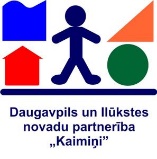 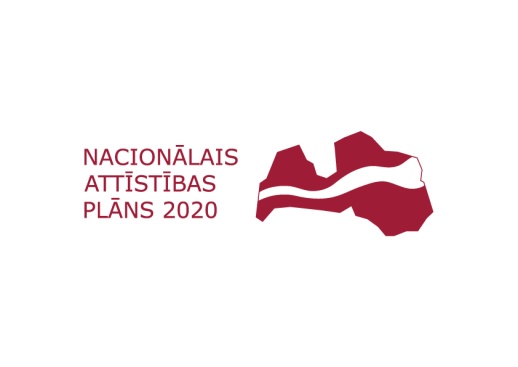 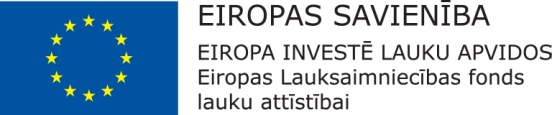 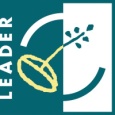 Projekta numursProjekta publiskais finansējums EURPunktu skaits Atzinums 2018/AL28/5/A019.21.01/1514527,8114Pozitīvs2018/AL28/5/A019.21.01/635000,0013,67Pozitīvs2018/AL28/5/A019.21.01/418512,8613,33Pozitīvs 2018/AL28/5/A019.21.01/1129664,6012,40Pozitīvs2018/AL28/5/A019.21.01/734958,0012,33Pozitīvs2018/AL28/5/A019.21.01/335826,0012Pozitīvs2018/AL28/5/A019.21.01/105386,1311,67Pozitīvs2018/AL28/5/A019.21.01/52683,1011,10Pozitīvs2018/AL28/5/A019.21.01/1243313,6311Pozitīvs2018/AL28/5/A019.21.01/917644,5610,67Pozitīvs2018/AL28/5/A019.21.01/212475,5810,10Pozitīvs2018/AL28/5/A019.21.01/1322652,0010Pozitīvs2018/AL28/5/A019.21.01/84977,6910,67Negatīvs2018/AL28/5/A019.21.01/146251,649,67Negatīvs2018/AL28/5/A019.21.01/1635000,008Negatīvs2018/AL28/5/A019.21.01/1740381,408Negatīvs